Budapest Főváros II. ker. Önkormányzat Képviselő – testületénekEgészségügyi, Szociális és Lakásügyi Bizottsága03.___________________________________J E G Y Z Ő K Ö N Y VKészült: az Egészségügyi Szociális és Lakásügyi Bizottság 2019. február 19-én 12.00 órai  kezdettel a Budapest Főváros II. ker. Polgármesteri Hivatalban megtartott üléséről.Jelen vannak:   Kocsy Béla a bizottság elnöke   Dömök Lászlóné a bizottság tagja   Riczkó Andrea a bizottság tagja       Csontos Gyöngyi a bizottság tagja    Makra Krisztina a bizottság tagjaTávol maradt: Bodor Zoltán a bizottság tagja Meghívottak: Vargáné Luketics Gabriella Humánszolgáltatási Igazgató                           Fábik Gabriella Ellátási Osztályvezető                         Dr. Polák László II.kerületi Egészségügyi Szolgálat Főigazgató		          Lénárt Éva II.kerületi Egészségügyi Szolgálat Alapellátásért Felelős Koordinátor		        Németh Ágnes Intézményirányítási Osztály ügyintézője		                      Dr. Láng Orsolya Vagyonhasznosítási és Ingatlan-nyilvántartási Osztály vezetője		                      Trummer Tamás Igazgató-önkormányzati főépítész	                           Nemcsics Ildikó Településkép-védelmi OsztályvezetőJegyzőkönyvvezető: Kapócs ÁgnesA Bizottság elnöke megállapítja, hogy a bizottság határozatképes.Határozati javaslat: A Bizottság  úgy dönt, hogy a mai ülés jegyzőkönyvének hitelesítésével Riczkó Andreát bízza meg.Budapest Főváros II. kerületi Önkormányzat EgészségügyiSzociális és Lakásügyi Bizottság 14/2019.( II.19.) határozataA Bizottság  úgy dönt, hogy a mai ülés jegyzőkönyvének hitelesítésével Riczkó Andreát bízza meg. (egyhangú, 5 igen)Budapest Főváros II. kerületi Önkormányzat EgészségügyiSzociális és Lakásügyi Bizottság 15/2019.( II.19.) határozataA bizottság 4.,5.,10. napirendként tárgyalja az alábbi előterjesztéseket:4.Budapest, II. kerület Bem József utca 24. sz. alatti társasház részére a 2018-as HAVARIA Keretből történő vissza nem térítendő támogatás igénylése a társasház Általános Társasház-felújítási támogatás – 2018 pályázati kiírásra beadott pályázata kapcsán5.11/2018. (VI. 01.) önkormányzati rendelet a társasházak felújításának pénzügyi támogatásáról valamint a hozzá kapcsolódó „Általános társasház felújítási / élet- és balesetveszély elhárítási támogatás – 2018” pályázati felhívás felülvizsgálata során felmerült kérdések10A Budapest Főváros II. Kerületi Önkormányzat Egészségügyi Szolgálata gazdasági igazgatójának munkaviszony megszüntetése(egyhangú, 5 igen)Budapest Főváros II. kerületi Önkormányzat EgészségügyiSzociális és Lakásügyi Bizottság 16/2019.( II.19.) határozataAz Egészségügyi, Szociális és Lakásügyi Bizottságaz ülés napirendjét az alábbiak szerint hagyja jóvá1.Dr. Gyóni Ágota Tünde háziorvos feladat-ellátási szerződés módosítása  2.Javaslat Budapest Főváros II. Kerületi Önkormányzat Képviselő-testületének a  kinevezési és megbízási jogkörébe tartozó, vezető beosztású közalkalmazottak juttatásaival kapcsolatos egyes kérdéseiről  szóló   ……./2019.(..) 3.A helyi önkormányzati költségvetési szerveknél foglalkoztatott közalkalmazottak, munkavállalók illetményéről és egyéb juttatásairól szóló 35/2017.(X.27.) önkormányzati rendelet módosítása4.Budapest, II. kerület Bem József utca 24. sz. alatti társasház részére a 2018-as HAVARIA Keretből történő vissza nem térítendő támogatás igénylése a társasház Általános Társasház-felújítási támogatás – 2018 pályázati kiírásra beadott pályázata kapcsán5.11/2018. (VI. 01.) önkormányzati rendelet a társasházak felújításának pénzügyi támogatásáról valamint a hozzá kapcsolódó „Általános társasház felújítási / élet- és balesetveszély elhárítási támogatás – 2018” pályázati felhívás felülvizsgálata során felmerült kérdések6.Javaslat a Budapest Főváros II. Kerületi Önkormányzat Értelmi Fogyatékosok Nappali Otthona 2018. évről szóló beszámolójának elfogadására7.Javaslat a Fehér Kereszt Baráti Kör Kiemelten Közhasznú Egyesület 2018. évi beszámolójának elfogadására8.Javaslat pályázati felhívás elfogadására önkormányzati lakások bérleti jogának szociális helyzet alapján történő elnyerésére9.XI. Kerület Újbuda Önkormányzata 2018. évi beszámolója a fogyatékos személyek nappali ellátásáról (zárt ülés)10.A Budapest Főváros II. Kerületi Önkormányzat Egészségügyi Szolgálata gazdasági igazgatójának munkaviszony megszüntetése (zárt ülés)11.Létfenntartási támogatás méltányosságból történő megállapítása (zárt ülés)12.Egyebek(egyhangú, 5 igen)1.Dr. Gyóni Ágota Tünde háziorvos feladat-ellátási szerződés módosítása  Határozati javaslat: Az Egészségügyi, Szociális és Lakásügyi Bizottság a 2019. január 29-ei képviselő-testületi ülésre történő Dr. Gyóni Ágota Tünde háziorvos feladat-ellátási szerződés módosítása  e” c. előterjesztést tárgyalásra alkalmasnak tartja és javasolja az előterjesztés határozati javaslatának elfogadását.Budapest Főváros II. kerületi Önkormányzat EgészségügyiSzociális és Lakásügyi Bizottság 17/2019.( II.19.) határozataAz Egészségügyi, Szociális és Lakásügyi Bizottság a 2019. január 29-ei képviselő-testületi ülésre történő Dr. Gyóni Ágota Tünde háziorvos feladat-ellátási szerződés módosítása  e” c. előterjesztést tárgyalásra alkalmasnak tartja és javasolja az előterjesztés határozati javaslatának elfogadását.Felelős: Egészségügyi, Szociális és Lakásügyi Bizottság elnökeHatáridő: február havi testületi ülés(egyhangú, 5 igen)2.Javaslat Budapest Főváros II. Kerületi Önkormányzat Képviselő-testületének a  kinevezési és megbízási jogkörébe tartozó, vezető beosztású közalkalmazottak juttatásaival kapcsolatos egyes kérdéseiről  szóló   ……./2019.(..) Határozati javaslat: Az Egészségügyi, Szociális és Lakásügyi Bizottság a 2019. január 29-ei képviselő-testületi ülésre történő Javaslat Budapest Főváros II. Kerületi Önkormányzat Képviselő-testületének a  kinevezési és megbízási jogkörébe tartozó, vezető beosztású közalkalmazottak juttatásaival kapcsolatos egyes kérdéseiről  szóló   ……./2019.(..) önkormányzati  rendelete elfogadására c. előterjesztést tárgyalásra alkalmasnak tartja és javasolja az előterjesztés határozati javaslatának elfogadását.Budapest Főváros II. kerületi Önkormányzat EgészségügyiSzociális és Lakásügyi Bizottság 18/2019.( II.19.) határozataAz Egészségügyi, Szociális és Lakásügyi Bizottság a 2019. január 29-ei képviselő-testületi ülésre történő Javaslat Budapest Főváros II. Kerületi Önkormányzat Képviselő-testületének a  kinevezési és megbízási jogkörébe tartozó, vezető beosztású közalkalmazottak juttatásaival kapcsolatos egyes kérdéseiről  szóló   ……./2019.(..) önkormányzati  rendelete elfogadására c. előterjesztést tárgyalásra alkalmasnak tartja és javasolja az előterjesztés határozati javaslatának elfogadását.Felelős: Egészségügyi, Szociális és Lakásügyi Bizottság elnökeHatáridő: február havi testületi ülés(egyhangú, 5 igen)3.A helyi önkormányzati költségvetési szerveknél foglalkoztatott közalkalmazottak, munkavállalók illetményéről és egyéb juttatásairól szóló 35/2017.(X.27.) önkormányzati rendelet módosításaHatározati javaslat: Az Egészségügyi, Szociális és Lakásügyi Bizottság a 2019. január 29-ei képviselő-testületi ülésre történő Javaslat Budapest Főváros II. Kerületi Önkormányzat Képviselő-testületének a helyi önkormányzati költségvetési szerveknél foglalkoztatott közalkalmazottak, munkavállalók illetményéről és egyéb juttatásairól szóló 35/2017.(X.27.) önkormányzati rendelet módosítására c. előterjesztést tárgyalásra alkalmasnak tartja és javasolja az előterjesztés határozati javaslatának elfogadását.Budapest Főváros II. kerületi Önkormányzat EgészségügyiSzociális és Lakásügyi Bizottság 19/2019.( II.19.) határozataAz Egészségügyi, Szociális és Lakásügyi Bizottság a 2019. január 29-ei képviselő-testületi ülésre történő Javaslat Budapest Főváros II. Kerületi Önkormányzat Képviselő-testületének a helyi önkormányzati költségvetési szerveknél foglalkoztatott közalkalmazottak, munkavállalók illetményéről és egyéb juttatásairól szóló 35/2017.(X.27.) önkormányzati rendelet módosítására c. előterjesztést tárgyalásra alkalmasnak tartja és javasolja az előterjesztés határozati javaslatának elfogadását.Felelős: Egészségügyi, Szociális és Lakásügyi Bizottság elnökeHatáridő: február havi testületi ülés(egyhangú, 5 igen)4.Budapest, II. kerület Bem József utca 24. sz. alatti társasház részére a 2018-as HAVARIA Keretből történő vissza nem térítendő támogatás igénylése a társasház Általános Társasház-felújítási támogatás – 2018 pályázati kiírásra beadott pályázata kapcsánHatározati javaslat: A Budapest Főváros II. Kerületi Önkormányzat Képviselő-testületének a társasházak felújításának pénzügyi támogatásáról szóló 11/2018. (VI. 01.) önkormányzati rendelet 17. § és a többször módosított 45/2001. (XII. 22.) önkormányzati rendelet 8. mell. 1.13) pontja értelmében az Egészségügyi-, Szociális és Lakásügyi Bizottság dönt a társasházak felújítására vonatkozó pénzügyi támogatás fajtájáról és mértékéről, valamint élet- és balesetveszély esetén – pályázaton kívül – megfelelő szakértői véleménnyel, alátámasztott kérelemre adható támogatás mértékéről.Az Egészségügyi-, Szociális és Lakásügyi Bizottság átruházott hatáskörben eljárva úgy dönt, hogy a 2018. évi HAVARIA Keretből támogatja a Budapest II. kerület Bem József utca 24. sz. alatti társasház homlokzat és lépcsőház helyreállítási munkáit.A Társasháznak vissza nem térítendő támogatásként a tervezett (5 221 763 Ft) felújítási költség44%-át (maximum 2 300 000 Ft összegben) biztosítja,a társasházak felújításának pénzügyi támogatásáról szóló 11/2018. (VI. 01.) önkormányzati rendelet 9. § (2) bekezdés alapján, mivel a Társasház 23 db lakás albetéttel rendelkezik.Budapest Főváros II. kerületi Önkormányzat EgészségügyiSzociális és Lakásügyi Bizottság 20/2019.( II.19.) határozataA Budapest Főváros II. Kerületi Önkormányzat Képviselő-testületének a társasházak felújításának pénzügyi támogatásáról szóló 11/2018. (VI. 01.) önkormányzati rendelet 17. § és a többször módosított 45/2001. (XII. 22.) önkormányzati rendelet 8. mell. 1.13) pontja értelmében az Egészségügyi-, Szociális és Lakásügyi Bizottság dönt a társasházak felújítására vonatkozó pénzügyi támogatás fajtájáról és mértékéről, valamint élet- és balesetveszély esetén – pályázaton kívül – megfelelő szakértői véleménnyel, alátámasztott kérelemre adható támogatás mértékéről.Az Egészségügyi-, Szociális és Lakásügyi Bizottság átruházott hatáskörben eljárva úgy dönt, hogy a 2018. évi HAVARIA Keretből támogatja a Budapest II. kerület Bem József utca 24. sz. alatti társasház homlokzat és lépcsőház helyreállítási munkáit.A Társasháznak vissza nem térítendő támogatásként a tervezett (5 221 763 Ft) felújítási költség44%-át (maximum 2 300 000 Ft összegben) biztosítja,a társasházak felújításának pénzügyi támogatásáról szóló 11/2018. (VI. 01.) önkormányzati rendelet 9. § (2) bekezdés alapján, mivel a Társasház 23 db lakás albetéttel rendelkezik.Felelős:	PolgármesterHatáridő:	azonnal(egyhangú, 5 igen)5.11/2018. (VI. 01.) önkormányzati rendelet a társasházak felújításának pénzügyi támogatásáról valamint a hozzá kapcsolódó „Általános társasház felújítási / élet- és balesetveszély elhárítási támogatás – 2018” pályázati felhívás felülvizsgálata során felmerült kérdésekHatározati javaslat: A Budapest Főváros II. Kerületi Önkormányzat Képviselő-testületének a társasházak felújításának pénzügyi támogatásáról szóló 11/2018. (VI. 01.) önkormányzati rendelet 17. § és a többször módosított 45/2001. (XII. 22.) önkormányzati rendelet 8. mell. 1.13) pontja értelmében az Egészségügyi-, Szociális és Lakásügyi Bizottság dönt a társasházak felújítására vonatkozó pénzügyi támogatás fajtájáról és mértékéről, valamint élet- és balesetveszély esetén – pályázaton kívül – megfelelő szakértői véleménnyel, alátámasztott kérelemre adható támogatás mértékéről és feltételeiről.Az Egészségügyi-, Szociális és Lakásügyi Bizottság átruházott hatáskörben eljárva úgy dönt, hogy1.Az eddig beérkezett megállapodások száma és az erre vonatkozó kérelmek alapján a határidő 30 nappal meghosszabbodik, azaz a nyertes értesítés átvételétől számított 90 napon belül kell a nyertes pályázónak a Támogatási Megállapodást megkötnie.2.Az aláírt hitelszerződés is elfogadható önerő-igazolásként.3.A teljes költségvetés legalább 75%-át kitevő önerő-igazolás elegendő, a fennmaradó legfeljebb 25%-ra pedig elfogadható egy társasházi közgyűlési határozat, amelyben kötelezik magukat a fennmaradó összegnek a megfelelő időre történő előteremtésére.Budapest Főváros II. kerületi Önkormányzat EgészségügyiSzociális és Lakásügyi Bizottság 21/2019.( II.19.) határozataA Budapest Főváros II. Kerületi Önkormányzat Képviselő-testületének a társasházak felújításának pénzügyi támogatásáról szóló 11/2018. (VI. 01.) önkormányzati rendelet 17. § és a többször módosított 45/2001. (XII. 22.) önkormányzati rendelet 8. mell. 1.13) pontja értelmében az Egészségügyi-, Szociális és Lakásügyi Bizottság dönt a társasházak felújítására vonatkozó pénzügyi támogatás fajtájáról és mértékéről, valamint élet- és balesetveszély esetén – pályázaton kívül – megfelelő szakértői véleménnyel, alátámasztott kérelemre adható támogatás mértékéről és feltételeiről.Az Egészségügyi-, Szociális és Lakásügyi Bizottság átruházott hatáskörben eljárva úgy dönt, hogy1.Az eddig beérkezett megállapodások száma és az erre vonatkozó kérelmek alapján a határidő 30 nappal meghosszabbodik, azaz a nyertes értesítés átvételétől számított 90 napon belül kell a nyertes pályázónak a Támogatási Megállapodást megkötnie.2.Az aláírt hitelszerződés is elfogadható önerő-igazolásként.3.A teljes költségvetés legalább 75%-át kitevő önerő-igazolás elegendő, a fennmaradó legfeljebb 25%-ra pedig elfogadható egy társasházi közgyűlési határozat, amelyben kötelezik magukat a fennmaradó összegnek a megfelelő időre történő előteremtésére.Felelős:	PolgármesterHatáridő:	azonnal(egyhangú, 5 igen)6.Javaslat a Budapest Főváros II. Kerületi Önkormányzat Értelmi Fogyatékosok Nappali Otthona 2018. évről szóló beszámolójának elfogadásáraHatározati javaslat: Budapest Főváros II. Kerületi Önkormányzat Képviselő-testületének Egészségügyi, Szociális és Lakásügyi Bizottsága a Budapest Főváros II. Kerületi Önkormányzat Értelmi Fogyatékosok Nappali Otthonának (1028 Budapest, Hidegkúti út 158.) a határozat mellékletét képező 2018. évre vonatkozó szakmai beszámolóját megtárgyalta, elfogadta és az intézmény szakmai munkáját eredményesnek értékeli.Budapest Főváros II. kerületi Önkormányzat EgészségügyiSzociális és Lakásügyi Bizottság 22/2019.( II.19.) határozataBudapest Főváros II. Kerületi Önkormányzat Képviselő-testületének Egészségügyi, Szociális és Lakásügyi Bizottsága a Budapest Főváros II. Kerületi Önkormányzat Értelmi Fogyatékosok Nappali Otthonának (1028 Budapest, Hidegkúti út 158.) a határozat mellékletét képező 2018. évre vonatkozó szakmai beszámolóját megtárgyalta, elfogadta és az intézmény szakmai munkáját eredményesnek értékeli.Felelős: a Bizottság elnökeHatáridő: 2019. április 1. (egyhangú, 5 igen)7.Javaslat a Fehér Kereszt Baráti Kör Kiemelten Közhasznú Egyesület 2018. évi beszámolójának elfogadásáraHatározati javaslat: Budapest Főváros II. Kerületi Önkormányzat Képviselő-testületének Egészségügyi, Szociális és Lakásügyi Bizottsága a Képviselő-testület által kialakított bizottságok hatásköréről, a bizottságok és tanácsnokok feladatköréről szóló módosított 45/2001.(XII.22.) rendelet 8. melléklet 1.4) pontja alapján megtárgyalta és elfogadta – a határozat mellékletét képező - Fehér Kereszt Baráti Kör Kiemelten Közhasznú Egyesület 2018. évre vonatkozó beszámolóját.Budapest Főváros II. kerületi Önkormányzat EgészségügyiSzociális és Lakásügyi Bizottság 23/2019.( II.19.) határozataBudapest Főváros II. Kerületi Önkormányzat Képviselő-testületének Egészségügyi, Szociális és Lakásügyi Bizottsága a Képviselő-testület által kialakított bizottságok hatásköréről, a bizottságok és tanácsnokok feladatköréről szóló módosított 45/2001.(XII.22.) rendelet 8. melléklet 1.4) pontja alapján megtárgyalta és elfogadta – a határozat mellékletét képező - Fehér Kereszt Baráti Kör Kiemelten Közhasznú Egyesület 2018. évre vonatkozó beszámolóját.Felelős: PolgármesterHatáridő: 2019. április 1.(egyhangú, 5 igen)8.Javaslat pályázati felhívás elfogadására önkormányzati lakások bérleti jogának szociális helyzet alapján történő elnyeréséreHatározati javaslat: A Bizottság javasolja a Képviselő-testületnek, hogy a Budapest Főváros II. Kerületi Önkormányzat az alábbi 5 db lakás bérleti jogának elnyerésére hirdessen szociális bérlakás pályázatot a határozat mellékletét képező Pályázati Felhívás szerinti feltételekkel:Budapest II. kerület Bem rkp. 56. I. 13. 		1 szoba, komfortos, 25 m2 Budapest II. kerület Frankel L. út 36. I. 3.		1 szoba, komfortos, 30 m2 Budapest II. kerület Kis Rókus u. 3. VI. 1.	  	1 szoba, komfortos, 40 m2Budapest II. kerület Lövőház u. 17. III. 3.   		1 szoba, komfortos, 31 m2Budapest II. kerület Szilágyi E. fsr. 13-15. II. 1.  	2 szoba, összkomfortos, 62 m2A Bizottság a Polgármester és a Jegyző útján felkéri dr. Láng Orsolyát, a Vagyonhasznosítási és Ingatlan-nyilvántartási Osztály vezetőjét a szükséges intézkedés megtételére.Budapest Főváros II. kerületi Önkormányzat EgészségügyiSzociális és Lakásügyi Bizottság 24/2019.( II.19.) határozataA Bizottság javasolja a Képviselő-testületnek, hogy a Budapest Főváros II. Kerületi Önkormányzat az alábbi 5 db lakás bérleti jogának elnyerésére hirdessen szociális bérlakás pályázatot a határozat mellékletét képező Pályázati Felhívás szerinti feltételekkel:Budapest II. kerület Bem rkp. 56. I. 13. 		1 szoba, komfortos, 25 m2 Budapest II. kerület Frankel L. út 36. I. 3.		1 szoba, komfortos, 30 m2 Budapest II. kerület Kis Rókus u. 3. VI. 1.	  	1 szoba, komfortos, 40 m2Budapest II. kerület Lövőház u. 17. III. 3.   		1 szoba, komfortos, 31 m2Budapest II. kerület Szilágyi E. fsr. 13-15. II. 1.  	2 szoba, összkomfortos, 62 m2A Bizottság a Polgármester és a Jegyző útján felkéri dr. Láng Orsolyát, a Vagyonhasznosítási és Ingatlan-nyilvántartási Osztály vezetőjét a szükséges intézkedés megtételére.Felelős:	PolgármesterHatáridő:	2019. augusztus 31. 	     (egyhangú, 5 igen)9.XI. Kerület Újbuda Önkormányzata 2018. évi beszámolója a fogyatékos személyek nappali ellátásáról (zárt ülés)10.A Budapest Főváros II. Kerületi Önkormányzat Egészségügyi Szolgálata gazdasági igazgatójának munkaviszony megszüntetése (zárt ülés)11.Létfenntartási támogatás méltányosságból történő megállapítása (zárt ülés)(A 9-11 napirendek tárgyalása előtt Kocsy Béla a zárt ülést  12.25. órakor elrendeli. A zárt ülésen elhangzottakat valamint a Budapest Főváros II. Kerületi Önkormányzat Egészségügyi, Szociális és Lakásügyi Bizottsága 25-28/2019.(II.19.) határozatát a zárt ülés jegyzőkönyve tartalmazza.)     7. Napirend EgyebekNincs hozzászólásA Bizottság elnöke az ülést  12.45 órakor bezárja.Riczkó Andrea                                                                                  Kocsy Béla	 jegyzőkönyv hitelesítő                                                                     a bizottság elnöke				            Budapest, 2019. február 19.KmfKapják:1. Polgármester 2. Jegyző3. Irattár                                                     22/2019.( II.19.) határozat melléklete           2018. Évi Beszámoló1. Az ellátottak bemutatása, az ellátotti célcsoportok jellemzői A Budapest Főváros II. Kerületi Önkormányzatnak, mint az intézmény fenntartójának, kiemelten támogatott fejlesztési célja a fogyatékossággal élő emberek nappali ellátása lakókörnyezetükben, és az érintett családok támogatása. 1. 2. Az ellátottak számának alakulása, összevetve az előző évi adatokkalAz ellátást igénybe vevők engedélyezett létszáma 20 fő, a férőhelyek kihasználtsága 2018.09.30-ig 100%-os, 2018.10.01-től saját kérésre 1fő ellátott intézményi jogviszonya megszűnt. Az ellátott önálló életvitelt folytat, alkalmi munkákat végez, dolgozik. Várólistán 1 fő ellátást igénylő második kerületi lakos van, de a család még nem tudta megszervezni a nappali ellátás utáni felügyeletet. 1.3. Az ellátást igénybe vevők életkor szerinti bemutatásaA Budapesten állandó bejelentett lakcímmel vagy tartózkodási hellyel rendelkező személyek.Mindannyian családban élnek, szülőkkel és/vagy testvérekkel, illetve azok családjával, rendezett körülmények között, érzelmi biztonságban. Életkori megoszlásuk a következő: 5 fő 18- 39 év közötti 2018.09.30-ig, 2018.10.01-től 4 fő, 5 fő 40- 59 év közötti férfi.                                                         6 fő 18-39 év, 3 fő 40-59 év, 1 fő 60-65 év közötti nő. BNO-kód szerinti besorolásuk a következő:- Williams szindrómával élő személy 			1 fő- Down szindrómával élő személy 				6 fő - Fragilis X szindróma                     				2 fő- Cerebral Paresissel (Little kór) élő személy		1 fő 2018.09.30-ig- Mentalis retardatioval élő személy				10 főEbből:- Enyhe fokban értelmi fogyatékos személy			7 fő- Középsúlyos fokban értelmi fogyatékos személy 		7 fő- Súlyos fokban értelmi fogyatékos személy			6 fő1.4. Az ellátottak jövedelmi kategóriák szerinti bemutatásaJogosultság alapján jövedelemmel minden ellátott rendelkezik.A térítési díjak felülvizsgálata megtörtént.Jövedelemigazolást csak azoktól az ellátottaktól kérünk, akik igénylik a napi háromszori étkezéses ellátását is. (A kizárólag nappali ellátás igénybe vétele térítésmentes.) Így, a 12 fő, étkezést is igénylő ellátottunk jövedelemadatai jelennek meg a következő táblázatban:Az ellátottak átlagjövedelme 75 757 Ft.Az adott évben az ellátásba bekerülők és kikerülők száma, a kikerülés okaaz ellátásból kikerülő személy:1 fő oka: önrendelkező, önálló életvitel és munkavégzésellátásba bekerülő: 0 fő Az intézmény feladatainak ellátására vonatkozó szakmai program megvalósulása2.1. A feladatellátás szakmai tartalma, módja, a biztosított szolgáltatások formái és köre, rendszeressége: A Szakmai Programot, a Szervezeti és Működéi Szabályzatot a vonatkozó jogszabályoknak megfelelően módosítottuk, az Egészségügyi, Szociális és Lakásügyi Bizottság a 102/2018.(VI.20.) határozatával, az SZMSZ-t a 106/2018.(VI.20.) határozatával módosította.A 7/2018.(II.5.) EMMI rendelet 2. melléklete több ponton is módosította a személyes gondoskodást nyújtó szociális intézmények szakmai feladatairól és működésük feltételeiről szóló 1/2000.(I. 7.) SzCsM rendeletet, az intézmények alakdokumentációiban nevesített munkakörök újra-definiálása történt, illetve a jogszabály 3. sz. mellékletben az egyes munkakörökhöz kapcsolódó képesítési elvárások is módosultak. A vezetői munkakörök oly módon változtak, hogy a szakmai létszámba számított vezetői munkakörök megszűntek, a közalkalmazottak jogállásáról szóló 1992. évi XXXIIII. törvény szabályai szerint, a vezetői feladatok ellátása megbízással történik a továbbiakban.Képzések: A 25/2017. EMMI rendeletnek megfelelően, a vezetői megbízással rendelkező szociális szolgáltatást nyújtó személyek vezetőképzéséről szóló jogszabályok szerint- az intézményvezető és helyettese jelentkezése megtörtént. A vezető helyettes - terápiás munkatárs - a 2019. évi képzési időpontokat is megkapta. Az intézményi továbbképzés terv ugyan elkészült, de jelenleg nagyon kevés olyan minősített továbbképzés került meghirdetésre, ami intézményünk, illetve szakembereink profiljának megfelelő, vagy közel áll hozzá.GDPR: A rendelet 2016. május 24-én lépett hatályba, és kétéves türelmi időszak után 2018. május 25-től kell alkalmazni hazánkban is. Az önkormányzat 2019. évi költségvetésének elfogadása után, megbízást követően egy ügyvéd- adatvédelmi biztos, intézményünkben is elkészti a vonatkozó jogszabályokban meghatározottakat: - Belső adatvédelmi és adatbiztonsági szabályzatot,- Adatkezelési tevékenységek nyilvántartását,- Adatkezelési tájékoztatókat, - A dolgozók oktatását (az első három tétel feladatainak elvégzését követően kerül rá sor 10-15 fős csoportokban, hetente 1-2 oktatási alkalommal. Az oktatás időtartama várhatóan 3 óra/alkalom.)- Az oktatásokon felmerülő egyedi igények figyelembevételével szükség szerint a belső adatvédelmi és adatbiztonsági szabályzat, adatkezelési tevékenységek nyilvántartásának, adatkezelési tájékoztatóknak a módosítása megtörténik.Ebben az évben képzésen vettem részt a ”Vezetői nyilatkozat és a Belső Kontroll Kézikönyv”  - GDPR rendlettel összefüggő módosítások aktualizálások meghatározása - című szakmai napon.Nappali intézményünk a következő szolgáltatásokat nyújtja:igény szerint meleg élelem nyújtása,szabadidős programok szervezése,szükség szerint az egészségügyi alapellátás megszervezése, a szakellátásokhoz való hozzájutás segítése,hivatalos ügyek intézésének segítése,munkavégzés lehetőségének segítése,életvitelre vonatkozó tanácsadás, életvezetés segítése,speciális önszerveződő csoportok / heti 1x2 óra team munka / támogatása, működésének, szervezésének segítése, igény és aktualitás szerint,egyéni fejlesztő programokra épülő gyógypedagógiai fejlesztő foglalkozás szervezése.A hozzátartozók és érdeklődők számára nyílt napot, nyílt hetet szerveztünk: az érdeklődés minden alkalommal nagy, szeretik ezt a lehetőséget az ellátottak és a látogatók egyaránt, akik gyakran be is kapcsolódnak programokba. Minden szakemberrel találkoznak és személyre szabottan meg tudják beszélni a fejlesztési terveket, programokat az elért, illetve elérni kívánt célokat.A Szakmai Programunkban meghatározott Napi és Heti rendnek megfelelően egyéni és   csoportos foglalkozásokat, szolgáltatási elemeket biztosítunk. A vonatkozó jogszabályokban meghatározottakon túl, az ellátást igénybe vevők mentális, pszichés állapotának fejlesztése, önrendelkezése, önállóbb életvitelének segítése érdekében szolgáltatásaink részeként megjelenő alábbi szolgáltatási elemeket, tevékenységeket nyújtjuk Napi és Heti rend alapján:                                                      Szolgáltatási elemekIntézményünk Szakmai programjában - szolgáltatásaink részeként megjelenő tevékenységek, szolgáltatási elemekAz ellátást igénybe vevők számára egyéni fejlesztő programokra épülő gyógypedagógiai foglalkozást szervezünk. A gyógypedagógiai foglalkozás fejlesztési tervét készítő munkacsoport félévenként értékeli az elért eredményeket, és szükség esetén módosítja az egyéni fejlesztési tervet.Az ellátást igénybe vevők korának, egészségi állapotának, képességeinek, egyéni adottságainak figyelembe vételével szervezzük a napi és heti rendet.Segítjük az információk, szolgáltatások elérhetőségét, hozzáférhetőségét és megértését, pl. könnyen érthető kommunikációs módszer alkalmazásával.Segítjük az ellátást igénylőink kapcsolattartását környezetükkel, aktívan részt veszünk a helyi, fővárosi, országos programokban, rendezvényeken, kulturális, civil eseményeken, kapcsolatot tartunk az érdekvédelmi szervekkel.Biztosítjuk az ellátást igénylő általános egészségi állapotának és fogyatékossága jellegének megfelelő egészségügyi, rehabilitációs, szociális ellátásokhoz való hozzájutás segítését. Megszerveztük az ellátást igénybe vevők, a szülők, a hozzátartozók, munkatársak ingyenes látásvizsgálatát, illetve ortopédiai szűrését.Az ellátást igénylőink képviselői helyi, országos és nemzetközi szinten részt vesznek az önérvényesítő és közösségi érdekképviseleti munkában. B.L. tagja az Országos Fogyatékos ügyi Tanácsnak (OFT), illetve az ÉFOÉSZ elnökségének, hitelesen képviseli társai érdekeit.Az ÉNO legtöbb ellátottja tagja az ÉFOÉSZ „Önérvényesítő” Tagozatának.2. 2. Más intézményekkel történő együttműködés módjaA nappali ellátást végző intézmény vezetője és munkatársai feladataik ellátása során szükség és igény esetén kapcsolatot tartanak:A Budapest Főváros II. Kerületi Önkormányzattal, a Humánszolgáltatási Igazgatósággal, a Gazdasági Igazgatósággal hatékony, eredményes, jó munkakapcsolatban vagyunk. A szociális szolgáltatások és hozzájuk kapcsolódó szakmai, gazdasági és egyéb feladatok ellátását eredményesen valósítjuk meg. Tájékoztatjuk az ellátottakat és hozzátartozóikat a különböző szociális támogatásokról, kedvezményekről, ellátásokról, a jogszabályi környezet változásairól. Jó munkakapcsolatban vagyunk a kerületi Család- és Gyermekjóléti Központtal, valamint a Budapest Főváros Kormányhivatal II. Kerületi Hivatal Gyámügyi Osztályával, pl.: gondnokváltás, kijelölés, gondnoksági minősítés változtatására tett javaslatok kapcsán, gyógypedagógiai szakvélemények megírásában. A kerület szociális és egészségügyi intézményeivel: gondozási központokkal, II. Kerületi Egészségügyi Szolgálattal, Sarepta Budai Evangélikus Szeretetotthon Idősek és Fogyatékos Személyek Otthonával, IX. kerületi Dió Általános Iskola Készségfejlesztő Iskolával, III. kerületi Rehabilitációs és Foglalkoztatási Központtal, XV. Kerületi Újpalotai ÉNO-val, Gyöngyvirág Napközi Otthonnal, Reménysugár Habilitációs Intézettel.Részt veszünk a Klebelsberg Kultúrkúria és a Marczibányi téri Művelődési Központ által szervezett ünnepségeken, programokon, az ELTE Bárczi Gusztáv Gyógypedagógiai Főiskolai Karral szakmai együttműködés keretében a kar hallgatóinak a terepgyakorlat helyszínét biztosítjuk.A Klebesberg Kultúrkúriában közös kiállításon vettünk részt a „Kortalanul kreatív”c. program keretében. Újrahasznosított eszközökből készített díszeket, tárgyakat, festményeket mutattunk meg az érdeklődőknek. Köszönjük a meghívást, legközelebb is szívesen részt veszünk. Civil szervezetekkel:Aktualitás szerint:Az EFOP-1.1.5-17-2017-00003 azonosítószámú „Infokommunikációs alapú távszolgáltatás kialakítása az ÉFOÉSZ-nél” című projekt önálló Életvitel Programban vesznek részt ellátottjaink 2018-2019. évben.Témák: pl. infokommunikációs eszközök használata: okostelefonok, tabletek Workshopjaik témái: szabadidő, támogatott lakhatás, konfliktuskezelés, kommunikáció, párkapcsolatok, szexualitás, vészhelyzetek, bántalmazás és megbirkózási stratégiák, jogok, érdekvédelem és támogatott döntéshozatal. Az Önálló Életviteli Centrumokban a következő szolgáltatások elérhetőek: workshopok, az önálló életvitelt támogató témákban egyéni tanácsadás, mentorálás, tájékoztatás.Kézenfogva Alapítvánnyal,Civitan Club – HELP Egyesülettel:” Fényszóró Alapítvány” Jótékonysági műsorára kaptunk 20 db belépőt, a Fővárosi Nagycirkusz műsorára,Vass Miklós Egyesülettel, Mozgássérült Emberek Rehabilitációs Központjával, a Magyar Máltai Szeretetszolgálattal.EGALITAS Mozgássérültek Létbiztonságát Elősegítő Alapítvány Támogató Szolgálatával, Down Alapítvánnyal,Érd – Hajlék Alapítvány Lakóotthonával,Merkúr Mozgás Egyesülettel,Zonta Club Budapest City Közhasznú Egyesülettel,Ritka és Veleszületett Rendellenességgel Élők Országos Szövetségével (RIROSZ).2011 októberétől együttműködünk a Zonta Club City Közhasznú Egyesülettel, mely egy nemzetközi női jószolgálati szervezet, 1919-ben az Egyesült Államokban alapították.Az egyesület célja, hogy minél több nő kapcsolódjon be önkéntes munkájukba, adományokat gyűjtenek, megkeresik azokat a szervezeteket vagy rászorulókat, akiket segíteni szeretnének.A Zonta Magyarország tagjai a környezetükben fellelhető szociálisan rászoruló határainkon átívelő magyar közösségeket is igyekeznek támogatni.A 2018. évben ünnepelte a 25. születésnapját a Zonta Club.  Az ÉNO ellátottjai angol és magyar nyelvű köszöntővel és ünnepi műsorral kedveskedtek, kívántak áldozatos munkájukhoz további sok sikert, egészséget, szeretet- szeretettel.A műsor után meghívást kaptunk a 2019. évi Kultúra Napjára a Duna palotába, neves művészek között fognak szerepelni az ellátottak.Ebben az évben a művészeti és kézműves foglalkozások anyag ás tárgyi eszköz fejlesztéséhez járultak hozzá, illetve szeptemberben Böjte Csaba ferences rendi szerzetes hívására, a Dévai Szent Ferenc Alapítvány 25 éves jubileumának ünnepségén, koncertjén vettünk részt.A Zonta ez évi adományából részben támogató jegyeket vásároltunk erre a programra, melyek összegét átutaltuk az alapítvány számlájára. Többek között a család fontosságáról és a szeretet megoldó és megtartó erejéről beszélgettünk, énekeltünk, zenéltünk.Együttműködünk a Williams Egyesülettel, melynek célja az érdekképviseleti munka, a családok teljes körű megsegítése, tájékoztatás és tapasztalatcsere, szakmai konferenciák szervezése. Nyári egy hetes fejlesztő táborukban több ellátott is részt vett az ÉNO-ból. Szülői értekezleteken tájékoztatják az érintettek hozzátartozóit az aktualitásokról.Jelenleg a „Támogatott lakhatás” kiemelt projekt, az ebben való együttműködés, aktivitás fontos, mert a későbbiekben szinte minden ellátottat érinteni fog.Hatósági szervekkel:Kapcsolattartás módja: személyesen, írásban, e-mailben, telefonon, faxon.2. 3. Szolgáltatásainkról szóló tájékoztatás helyi módjaA kerület lakossága a II. kerület újságjában, a „Budai Polgár” hasábjain, az önkormányzat honlapján, az önkormányzat által kiadott tájékoztató dokumentumok alapján, társintézmények közvetítésével, az intézményt már jól ismerő polgároktól, intézményünk tájékoztató szórólapjával, e-mail levelezéssel, intézményünk honlapjáról (http://hidegkutieno.hu) szerezhet tudomást az intézményünk szolgáltatásairól, az elérés módjáról, feltételeiről.3. Az intézmény működésének általános feltételei: tárgyi, személyi, a működési, illetve szakmai feltételeinek bemutatásaA 2018. évben is vigyáztunk a már meglévő korszerű bútorokra és eszközökre. Számos új, főként az egyéni fejlesztéshez tartozó eszközt, munkafüzetet, fejlesztő feladatlapokat, társasjátékokat, illetve különböző eszközöket szereztünk be, pl. projektor, DVD, külső winchester, hangfal, mikrofon, konyhai felszerelések, összecsukható székek, asztalok, labdák, stb.A kézműves és kreatív foglakozásokon az újrahasznosítás volt kiemelt feladat, szinte minden ünnepi alkalomra innen-onnan „összehordott”, régi tárgyakat, eszközöket gondoltak újra és készítettek egyedi, dekoratív ajándékokat a családjuknak, vendégeinknek és az ÉNO-nak is, pl. régi kanalakból, villákból, késekből, csészékből, tányérokból, textilekből, termésekből stb.A mentálhigiénés és egyéni foglalkozások tartalmas, színvonalas fejlődését, differenciáltságát nagyban segítették a megvásárolt szakkönyvek, albumok, CD-k, DVD-k, tematikus kiadványok, didaktikai feladatlapok, gyűjtemények, logikai és társasjátékok, foglalkoztató, fejlesztő könyvek, feladatgyűjtemények. A busz kopó alkatrészeinek cseréje aktuálisan megtörtént.Kijavításra került nyáron az egyik foglalkoztató terem átázott falazata is, a terasz, illetve a kert térköveinek hiányzó részeinek pótlása is megtörtént. Sajnos a foglalkoztató terem falazata továbbra is átázik, penészedik, egészség károsító hatású. Vásároltunk páraelszívót és légtisztító készüléket a probléma mérséklésére. Ebben az évben is megtörtént a helyszíni vizsgálat és felmérés, mely igazolta az eddigieket, továbbá, hogy a csoport szoba csak tárolásra alkalmas, illetve rövid idejű ott tartózkodásra, de személyek tartós ottlétére nem használható, a penészes környezet számos egészségügyi kockázatot hordoz magában. Ide került a „Pihenő és dolgozói iroda” helyiség. A 10 fő ellátást igénybe vevőt pedig véglegesen elhelyeztük a volt „pihenő és dolgozói iroda” helyiségbe, így az épület meglévő helyiségeit kihasználva 10-10 fős gondozási csoportot alakítottunk ki.Szakmai feltételek, szakember ellátottság:Ellátotti létszám: 20 fő 2018.09.30-ig2018.10.01-től: 19főEngedélyezett státuszok száma: 11 fő1fő intézményvezető 3 fő terápiás munkatárs- felsőfokú végzettséggel, szakirányú szakképesítéssel3 fő gondozó: felsőfokú szakirányú végzettséggel, szakképesítéssel.3 fő technikai dolgozó: ½ fő gazdasági ügyintéző, középfokú végzettséggel, szakirányú szakképesítéssel½ fő takarító középfokú végzettséggel, 1 fő karbantartó, gondnok1fő konyhai kisegítő 1fő gépkocsivezető középfokú végzettséggel, szakirányú szakképesítéssel, vállalkozói szerződéssel.2018.06.01-vel Bálint Márta gyógypedagógus-terápiás munkatárs kérte munkaviszonya közös megegyezéssel való megszüntetését, fő állású anya lett. Státuszát 2018.11.28-tól Szalai Györgyi gyógypedagógus-terápiás munkatárs tölti be.2018.03.01-vel Viktor Nikolett gondozó, kérte munkaviszonya közös megegyezéssel való megszüntetését, egészségi okok miatt. Státuszát 2018.09.03-val Szücs Tímea gondozó tölti be, aki sikeres záróvizsgát tett az Eötvös Loránd Tudományegyetem Pedagógiai és Pszichológiai Karon egyetemi pedagógiai szakon, továbbá Foglalkozásvezető, Népi játék és kismesterségek oktatója-fazekas (felsőfokú szakképesítés).4. A fejlesztési tervek, együttműködési megállapodások hatékonysága, eredményességeEgyüttműködési megállapodás keretében a Klebelsberg Kultúrkúria „Zöldág művészeti műhely” iparművészei havonta kétszer „Zöldág–Öko design iparművészeti műhelyfoglalkozást” tartottak az ellátásban részesülőink számára a környezettudatosság szellemében, eszközök és anyagok biztosításával. A megállapodás 2018.08.31-vel megszűnt, mert műhelyfoglalkozást vezető szakember intézményünk munkatársa lett.Az ellátást igénybe vevők számára egyéni fejlesztő programokra épülő gyógypedagógiai foglalkozásokat is szervezünk.A „PAC módszer” eljárásait alkalmazva, - mely lehetővé teszi a megfigyelt személyek meglévő és hiányzó készségeinek felmérését – kijelöljük a fejlesztés, illetve a fejlesztendő életforma kialakításának feladatait, főként a következő területeken: önkiszolgálás, kommunikáció, olvasás, írás, számolás és pénzhasználat, szocializáció, munka és tevékenység. Cél, hogy minőségi képet nyújtson a szociális kompetencia erősségeiről és gyengeségeiről. A fejlesztés sohasem egy adott személy képesség fejlesztését jelenti, hanem azt, hogy olyan életformát teremtünk a számára, úgy alakítjuk életterét, hogy abban módja legyen fejlődni, elsajátíthassa azokat az életvezetési képességeket, amelyek szükségesek a közösségen belüli, a lehető legönállóbb élet eléréséhez. Az érintett személy, a családtagok, a hozzátartozók bevonása és az együttműködése feltétlenül szükséges az eredményes fejlesztéshez.A szakmai dolgozók mentális egészségét pszichológus szakember egyéni szupervízió módszerével hetente 2 órás időkeretben segítette.5. Az intézmény szerepe a helyi szociális ellátó rendszerbenAz alapszolgáltatások megszervezésével az intézmény segítséget nyújt a rászorulók részére saját otthonukban és a lakókörnyezetükben önálló, vagy egyre önállóbb életvitelük fenntartásához, egészségi, mentális, fogyatékossági vagy egyéb okból adódó problémáik megoldásához. Az intézményünk együttműködik az ellátási területén működő szociális, egészségügyi, oktatási és munkaügyi szolgáltatókkal és intézményekkel, esetünkben különösen gyógypedagógiai, pszichiátriai, háziorvosi és kezelőorvosi szolgáltatásokkal, civil szervezetekkel, az érdekvédelem szervezeteivel.2018. évben A Príma Primissima Alapítvány Kuratóriuma és Szakmai Testülete, valamint a VOSZ Elnöksége szavazatai alapján- a Magyar Oktatás és Köznevelés Kategóriában a „ZENE MINDENKIÉ” EGYESÜLET nyerte el a 2018. ÉVI PRÍMA DÍJAT! A zene foglalkozás vezetője, oktatója Kőrösi Andrea gyógypedagógus, zenetanár, aki több mint 10 éve tartja a zenefoglalkozásokat az ÉNO-ban is. Nagyon büszkék vagyunk Rá!5. 1. Az ellátotti szükségletek alakulásának ismert tendenciáiAz ellátotti férőhelyek kihasználtsága 100%-os volt 2018.09.30-ig, 2018.10.01-től 19 fő ellátottunk van. Várólistán jelenleg 1fő szerepel budapesti II. kerületi lakosként, az intézmény tudná fogadni a jelentkezőt, de a család még nem tudta megoldani a nappali ellátás utáni felügyeletet. 5. 2. Pályázatok, megvalósult programokA II. Kerületi Önkormányzat 2018. évi Szociálpolitikai Keret előirányzatának terhére a „Közösségfejlesztő programok - Hagyományteremtő kirándulások Somogy megyében” című pályázatunkra 700 000 Ft támogatás felhasználása a pályázati beszámolóban részletesen megtalálható.A nyaralás élménye mindenkinek meghatározó élmény volt, hat napot együtt tölthettük, másokkal is megismerkedhettünk. Rengeteg fényképet készítettünk, (honlapunkon megtekinthető: http://hidegkutieno.hu, élménybeszámolót írtunk.A Vass Miklós Egyesület pályázata keretében néhány ellátott családjával részt vett Tiszafüreden, Mátraverebély-Szentkút és a Hollókőre szervezett többnapos programokon.Az Óbudai Rehabilitációs és Foglalkoztatási Központ, valamint a Tájoló Szociális Egyesület a Fogyatékossággal élők világnapjára kiírt pályázatán az ÉNO is részt vett az „Én családom” c. pályaművekkel. A pályázatok elismerő oklevélben részesültek.   Az Integrált Jogvédelmi Szolgálat (IJSZ) „Tudom, hogy van jogom 2018! Otthonban Családban” címmel pályázatot hirdetett a szociális bentlakásos intézményekben élők és az alapszolgáltatásban részesülők részére. A pályázatra verseket, prózákat, festményeket, rajzokat, fotókat vártak. Az immár hagyományosnak számító felhívásra, több mint 600 pályamű érkezett, a díjazott pályaművekből készült kiállítás is megtekinthető volt. A díjátadó ünnepi műsorát intézményünk adta, megtisztelő, hogy a szociális ellátásban részesülők jogainak hatékonyabb érvényesülését ezúton is támogatták.Az ÉNO 2018. évi a programjai közül néhány a teljesség igénye nélkül:A Klebelsberg Kultúrkúria kiállításait folyamatosan megtekintjük.Sokat járunk a Pokorny József Sport-és Szabadidőközpont pályáira mozogni.Helyi séták alkalmával szedtünk almát, diót, szilvát. Nagyböjti látogatáson vettünk részt a „Mária Remetei Kegytemplomban.”Részt vettünk:Bp. IX. ker. Diószeghy Ált Isk. „Zeneünnepén”Pestszentlőrinc : Gyöngyvirág ÉNO: „Zene ünnepén”-    Óbudai Rehab. Központ: „Tavaszköszöntő gála műsorán-     Pétanque Napon a „Klébiben”Remete-szurdok tanösvényen kirándulásonMária remetei Kegytemplom történetét bemutató templomi sétán voltunkParafónia zenekar ünnepélyes koncertjén (2 fő tagja a Parafónia Zenekarnak).      Meglátogattuk: Petőfi Irodalmi MúzeumotKresz Géza MentőmúzeumotVárkert Bazár Testőrpalotát-     Tűzoltó Múzeumot-     Kog-Art Ház kiállításaitNéprajzi MúzeumotJózsef Attila egykori lakóhelyét a IX. kerületbenPesti Vigadó kiállításaitKereskedelmi és –Vendéglátó-ipari MúzeumotMagyar Nemzeti GalériátIparművészeti MúzeumotKiscelli MúzeumotMohács: Történelmi EmlékparkotVidraparkotKaposvár: Erdők Háza MúzeumotBalatonederics: Afrika MúzeumotTermészettudományi MúzeumotMagyar Tudományos Akadémiát6. Szakmai, pénzügyi ellenőrzések összegzése2018. március 12. napján a Fővárosi Kormányhivatal, míg 2018. november 22. napján fenntartói ellenőrzésre került sor. Az ellenőrzések hiányosságot nem tártak fel, az ellenőrzésről készült jegyzőkönyv szerint:„A lefolytatott ellenőrzés eredményeként megállapítható, hogy a szolgáltató működése tekintetében hiányosság nem tapasztalható, magas szintű szakmai munka folyik.Az intézmény a jogszabályokban előírt nyilvántartási és jelentési kötelezettségének eleget tesz.”7. Az ellátotti jogok és az ellátást végzők jogainak érvényesüléseAz ellátotti jogok a vonatkozó törvényi előírásoknak megfelelően valósulnak meg, különös tekintettel az ellátást igénybe vevőink esetében, ahol a jogok érvényesülése érdekében figyelemmel vagyunk az akadálymentes környezet biztosítására, a képességek, készségek fejlesztésére, az állapotfenntartás, vagy javítás lehetőségeinek megteremtésére, az önrendelkezés elvére. Az ellátott-jogi képviselő elérhetősége mindenki számára hozzáférhető.Az ellátott-jogi képviselő évente, rendszeresen, lelkiismeretesen látogatja intézményünket, nagyon jó munkakapcsolatban vagyunk vele.Az ellátást végzők szakmai felkészültségének biztosítása (pl. továbbképzés), kiégés megelőzésére tett intézkedések (pl. szupervízió).A jogszabályban meghatározott továbbképzésnek a „Továbbképzési Tervben" meghatározottak szerint eleget teszünk. Vezetőként a kötelező továbbképzést teljesítettem.Szakképesítése minden munkatársnak megfelel a vonatkozó jogszabályi előírásoknakAz ellátottak és az összes munkatárs számára megtörtént 2018. évben is a Munkavédelmi és Balesetvédelmi oktatás és a sikeres Tűzriadó próba. Panaszok száma, kivizsgálása: 0 db.8. Tervek, javaslatok, kérések a fenntartóhoz8.1. Szolgáltatások, szakmai fejlesztések: Egyéni és kiscsoportos mentálhigiénés foglalkozások bővítése: pl. magyar művelődéstörténet körében: híres magyarok a világban, költők, írók,- más népek kultúrája, mitológia, érzelmi intelligencia fejlesztése, koncentrációt fejlesztő kreatív foglalkozás társadalmi beilleszkedés-társadalmi normák, gasztronómia, földrajzi ismeretek, zenetörténeti ismeretek, irodalmi foglalkozások bővítése. A kézműves-kreatív foglalkozások bővítése: különböző anyagok, eszközök, technikák alkalmazása, újrahasznosítása (pl. papírmasé, papírgyöngyök, üveg és kavicsfestés, szárölés, láncöltés, hurkolás stb.) Komplex művészeti és mozgás fejlesztésPszichológus vezetésével konzultáció lehetőségek biztosítása rendszeresen, hetente. Az ellátottak szülei és hozzátartozói számára: szülő-gyermeke, szülő-szülő, szülő szakember között egyéni és/vagy csoportos konzultáció. Konzultáció lehetősége a következő témakörökben: szülői szerepek, kompetencia határok felnőtt gyermekük és az intézmény életében. Célja: legyenek új megoldások, új alternatívák, alkalmazásuk használata beépíthető legyen a mindennapi élethelyzetekbe.Civil szervezetekkel, egyházi intézményekkel történő együttműködés további bővítése8.2. Tárgyi feltételek:Javítások – (2019. évre tervezett)1. Az utcai bejárat és környékén megsüllyedt a viakolor járólap, a közlekedés balesetveszélyes.2. Közösségi és tornaterem nyílászárójának (ajtó) teljes cseréje (télen hideg, használhatatlan).3. A ház tetőrészén körbefutó ereszcsatorna több helyen szétvált egymástól, javítása, összeillesztése, leginkább cseréje várható.  A téli időben a hóolvadáskor lecsöpögő, lefolyó víz a bejáratra ráfagy, ami balesetveszélyes.4. Az intézmény tornatermének ívelt tetőszerkezetének (világítótető cseréje illetve javítása.  Nagyon elhasználódott a műanyag tetőszerkezet. Az illesztések és a szegélytakarók, rögzítések lazák, helyenként szétváltak.Fejlesztések:Szeretnénk bővíteni a terápiás eszközöket, olyan eszközökkel, melyek az egyensúlyt fejlesztik: gyűrű-hinta, tányér hinta, térhágcsó vásárlásával. Az ellátást igénybe vevők, hozzátartozók, munkatársaim rendszeres jelzései, az ellenőrzések jegyzőkönyvei alapján úgy értékelem, hogy a jogszabályi és szakmai követelményeknek megfelelünk. Színes, élményekkel, programokkal teli tartalmas évet zártunk, színvonalas életminőséget biztosítottunk az ellátást igénybe vevőknek!Budapest, 2019.02.07.                                                                                      Tisztelettel:                                                                                                                        Bánlaki Jánosné                                                                                                                        intézményvető                                                                       23/2019.( II.19.) határozat melléklete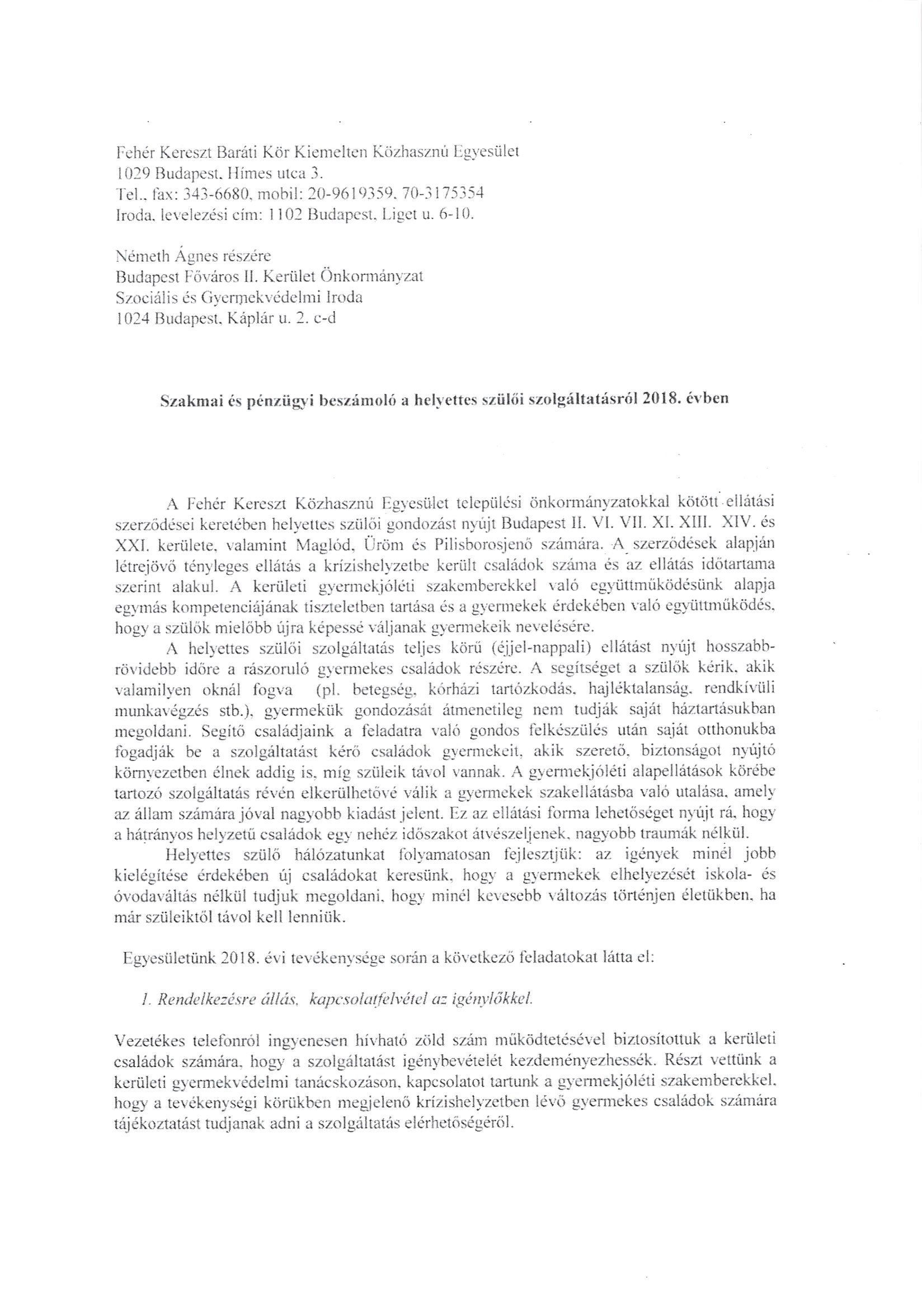 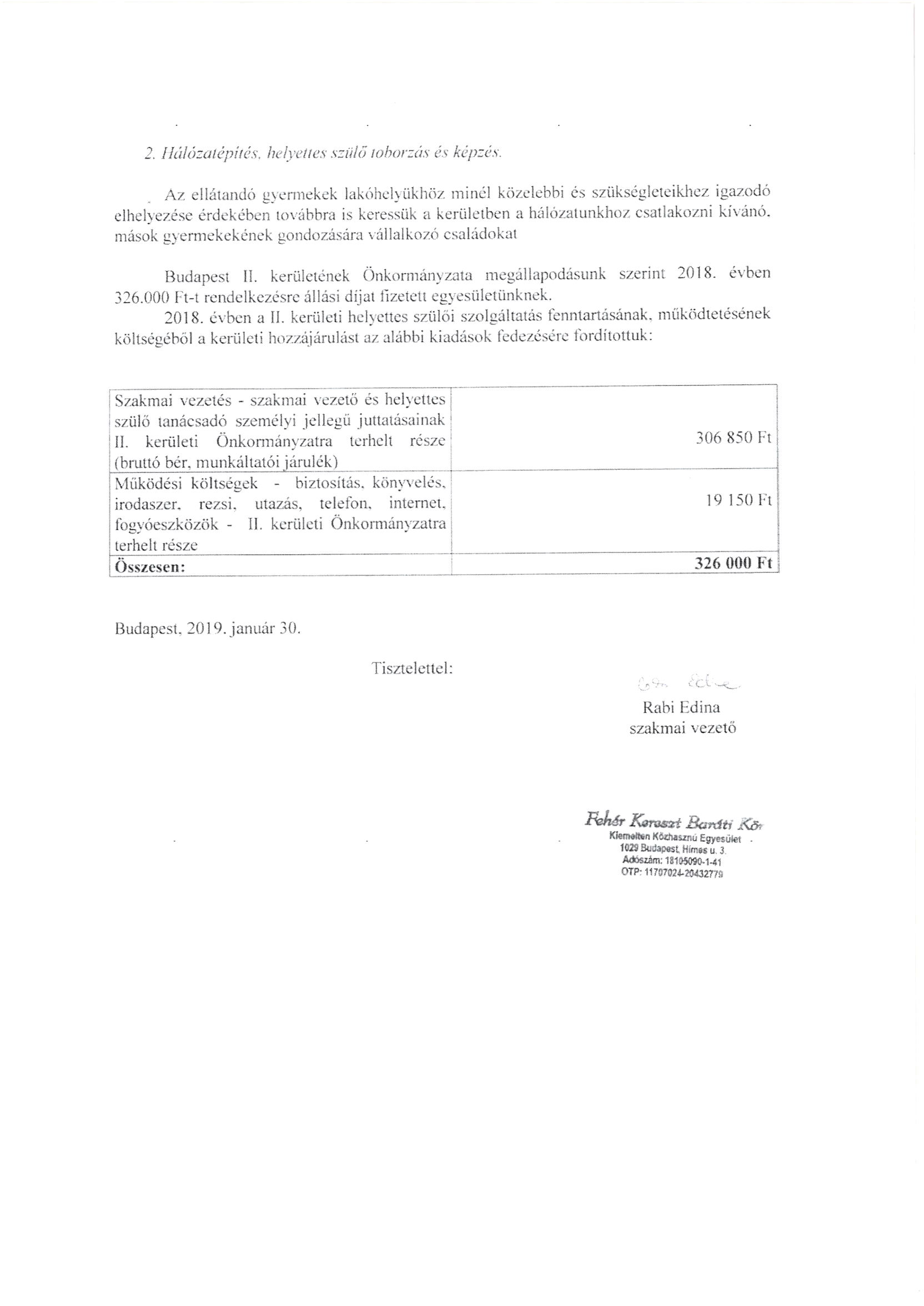 Besorolási KategóriákJövedelem kategóriákNappali ellátás étkezéssel bruttó(Ft)Fizetendő térítési díj / napJövedelmi kategóriába tartozók (fő)1.0 - 42750 Ft   0 Ft02.42751 - 51300 Ft150 Ft03.51301 - 59850 Ft280Ft44.59851 - 68400 Ft420 Ft15.68401 - 76950 Ft575 Ft1              6.        76951 - 85500 Ft730 Ft0              7.         85501 Ft-tól845 Ft6Szolgáltatási elemekTevékenységekFejlesztés módszere, megszervezéseGyakoriságÉrtékelésTanácsadásaz igénybe vevő bevonásával történő, jogait, lehetőségeit figyelembe vevő, kérdésére reagáló, élethelyzetének, szükségleteinek megfelelő vélemény- javaslat-kialakítási folyamat, a megfelelő információ átadása valamilyen egyszerű vagy speciális felkészültséget igénylő témában, amely valamilyen cselekvésre, magatartásra ösztönöz, vagy nemkívánatos cselekvés, magatartás elkerülésére irányul,megbeszélés, példamutatás, figyelmeztetés, konfliktuskezelési technikák, gyakorlás, szituációs élethelyzetek, gyakorlatok,hivatalos ügyek intézésének segítése, munkavégzés lehetőségének segítése, életvitelre vonatkozó tanácsadás, életvezetés segítése  szükség/ igény szerintSzakmai és gazdasági beszámolóban évente, Egyéni fejlesztési tervben fél évente, szolgáltatási elemek éves értékelése a szakemberek általPedagógiai segítség nyújtásszocializációs, pedagógiai eszközökkel végzett tervszerű tevékenység, folyamat, amely olyan viselkedések, attitűdök, értékek, ismeretek és képességek átadásának közvetlen és közvetett módját teszi lehetővé, gyakoroltatja, aminek eredményeként az igénybe vevő lehetőséget kap képességei kiteljesítésére, fejlődésében egy magasabb szint elérésérenémet, angol foglalkozások, műveltségi foglalkozás, varrókör, művelődéstörtént, jeles napok, számítástechnika, zene hallgatás Heti/ Napirend szerintSzakmai és gazdasági beszámolóban évente, Egyéni fejlesztési tervben fél évente, szolgáltatási elemek éves értékelése a szakemberek általGyógypedagógiaisegítségnyújtása fogyatékosságból adódó akadályozottság kompenzációjára szolgáló - a gyógypedagógia körébe tartozó - komplex tevékenységrendszer az igénybe vevő, családja és környezete képességeinek legteljesebb kibontakoztatása, a funkciózavarok korrekciója és a rehabilitáció érdekében.az ellátást igénybe vevők számára egyéni fejlesztő programokra épülő gyógypedagógiai foglalkozást szervez.ének-zene foglalkozás, öröm –zene, dráma foglalkozás, egyéni fejlesztési tervek, vizuális, terápiás művészeti nevelésHeti/ Napirend szerintSzakmai és gazdasági beszámolóban évente, Egyéni fejlesztési tervben fél évente, szolgáltatási elemek éves értékelése a szakemberek általKészségfejlesztésaz igénybe vevő társadalmi beilleszkedését segítő magatartásformáinak, egyéni és társas készségeinek kialakulását, fejlesztését szolgáló helyzetek és alternatívák kidolgozása, lehetőségek biztosítása azok gyakorlására,néptánc, modern tánc, jóga, dráma foglalkozás, masszázs, kondicionáló torna, rendszeres séta, Bothmer torna-gyógytornakommunikációs készségfejlesztés, önérvényesítő- érdekképviseleti foglalkozás-csoportHeti/ Napirend szerintSzakmai és gazdasági beszámolóban évente, Egyéni fejlesztési tervben fél évente, szolgáltatási elemek éves értékelése a szakemberek általKözösségi fejlesztésegy településrész, település vagy térség lakosságát érintő integrációs szemléletű, bátorító- ösztönző, informáló, kapcsolatszervező tevékenység, amely különböző célcsoportokra vonatkozó speciális igényeket tár fel, szolgáltatásokat kezdeményez, közösségi együttműködéseket valósít meg.Speciális önszerveződő csoportok támogatása, működésének, szervezésének segítéseiparművészeti foglalkozás a kerületi, fővárosi és vidéki kirándulások, múzeumlátogatások, színház, opera látogatások, sport programok, nyaralásokIgény, alakalom és aktualitás szerintSzakmai és gazdasági beszámolóban éventeÉtkeztetésGondoskodás hideg, illetve meleg ételről alkalmilag vagy rendszeresen a szolgáltatást igénybe vevő szolgáltatónálReggeli, ebéd, uzsonna biztosítása.Intézményen kívüli helyszíneken hideg élelem biztosítása.Igény szerintSzakmai és gazdasági beszámolóban éventeGondozás Az igénybe vevő bevonásával történő, tervezésen alapuló, célzott segítés mindazon tevékenységek elvégzésében, amelyeket saját maga tenne meg, ha erre képes lenne, továbbá olyan rendszeres vagy hosszabb idejű testi-lelki támogatása, fejlesztése, amely elősegíti a körülményekhez képest legjobb életminőség elérését, illetve a családban, társadalmi státuszban való megtartását Háztartási ismeretek, házi munka, házkörüli munka,    önkiszolgálási tevékenységek, munkavégzés lehetőségének segítése, életvitelre vonatkozó tanácsadás, életvezetés segítése  Szakmai és gazdasági beszámolóban évente, Egyéni fejlesztési tervben fél évente, szolgáltatási elemek éves értékelése a szakemberek általFelügyeletAz igénybe vevő a szolgáltatásnyújtás helyszínén lelki és fizikai biztonságát szolgáló, személyes vagy technikai eszközökkel, egyéb eszközökkel biztosított kontrollEgyéni, kis és nagycsoportos foglalkozások szervezése, vezetése szakember általHeti/ Napirend szerintSzakmai és gazdasági beszámolóban évente